Raspored sati u školskoj godini 2021./22.   7.b razredNapomena:OSNOVNA ŠKOLA AUGUSTA HARAMBAŠIĆAZAGREB, HARAMBAŠIĆEVA 18satsatponedjeljakutoraksrijedačetvrtakpetakučionica 2učionica 5učionica 2učionica 1učionica 17:107:55MAT. dod (1)ENGLESKI  dopKEMIJA dopMAT. dopHRVATSKI INAHRVATSKI dopENGLESKI  dodujutro8:008:45FIZIKAGLAZBENA K.MATEMATIKAHRVATSKIENGLESKIujutro8:509:35POVIJESTENGLESKIMATEMATIKAHRVATSKIENGLESKIujutro9:5010:35POVIJESTBIOLOGIJALIKOVNA K.KEMIJAFIZIKAujutro10:4011:25MATEMATIKABIOLOGIJALIKOVNA K.KEMIJAMATEMATIKAujutro11:3012:15GEOGRAFIJAHRVATSKIINFORMATIKATZKSRujutro12:2013:05GEOGRAFIJAHRVATSKIINFORMATIKATZKujutro13:1013:55NJEMAČKI (12)TALIJANSKI   (12)VJERONAUKujutro14:0014:45NJEMAČKI (12)GEO.  dop/dodTALIJANSKI   (12)VJERONAUKujutroujutrosuprotna smjena17:30 – 18:15FIZIKA doppopodnesuprotna smjena10:40 – 11:25FIZIKA doppopodneučionica 5učionica 5učionica 2učionica 1učionica 12popodne11:3012:15TALIJANSKI (12)popodne12:2013:05INA HRVATSKI (4)TALIJANSKI (12)NJEMAČKI J. (1)VJERONAUKpopodne13:1013:55HRVATSKI dop 4KEMIJAINFORMATIKANJEMAČKI J.(1)VJERONAUKpopodne14:0014:45GEOGRAFIJAKEMIJAINFORMATIKATZKMATEMATIKApopodne14:5015:35GEOGRAFIJAGLAZBENA K.HRVATSKI JEZIKTZKHRVATSKI JEZIKpopodne15:5016:35MATEMATIKAENGLESKIMATEMATIKAHRVATSKI JEZIK FIZIKApopodne16:4017:25MATEMATIKAENGLESKIENGLESKIHRVATSKI JEZIK TEHNIČKA K.popodne17:3018:15POVIJESTSAT RAZREDNIKAPOVIJESTBIOLOGIJATEHNIČKA K.popodne18:2019:05 ENG DOP/DODMAT. dop (5)GEO.  dop/dodFIZIKABIOLOGIJA19:1019:55INA PRVA POMOĆKEMIJA BIO. dod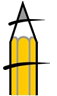 